Nazwa firmy.........................................................................................................................................................            Adres firmy ..........................................................................................................................................................                   Adres do korespondencji (jeżeli inny niż firmy) ...................................................................................................                         Nr KRS / nr wpisu CEIDG ………………………..…….…………..  NIP/Pesel ……………….…………..…………                                              Imię i Nazwisko osoby do kontaktu .....................................................................................................................     Kontakt: tel. ………………..………………, fax ………………..….…, e-mail........................................................Regionalna Dyrekcja Ochrony Środowiska we Wrocławiual. Jana Matejki 650-333 Wrocław   OFERTA Nawiązując do zapytania ofertowego w sprawie  opracowania graficznego, składu, wydrukowania i dostawy do siedziby Regionalnej Dyrekcji Ochrony Środowiska we Wrocławiu  
500 sztuk broszur informacyjnych dotyczących realizacji projektu nr POIS.02.04.00-00-0108/16 pn. Ochrona siedlisk i gatunków terenów nieleśnych zależnych od wód, który dofinansowany jest przez Unię Europejską ze środków Funduszu Spójności w ramach Programu Operacyjnego Infrastruktura i Środowisko na lata 2014 – 2020, Oś priorytetowa II Ochrona środowiska, w tym adaptacja do zmian klimatu, działanie 2.4: Ochrona przyrody i edukacja ekologiczna, wyrażam chęć jego wykonania za ryczałtową  kwotę:…….........................................................pln/netto,............................................................. pln/brutto. Nazwa i nr aktualnego konta bankowego:………………………………………………………………………………………………………………Oświadczam, że prowadzę działalność gospodarczą związaną z prowadzeniem usług poligraficznych.Oświadczam, że zapoznałem się z warunkami postępowania o udzielenie zamówienia publicznego 
oraz projektem umowy i akceptuję je bez zastrzeżeń.Akceptuję proponowane warunki płatności, w tym m.in.: 21-dniowy termin zapłaty.Akceptuję termin realizacji zamówienia: 14 dni od dnia zawarcia umowy.Oświadczam, że nie podlegam wykluczeniu na podstawie przesłanek określonych w art. 7 ust. 1 pkt 1-3 ustawy z dnia 13 kwietnia 2022 r. o szczególnych rozwiązaniach w zakresie przeciwdziałania wspieraniu agresji na Ukrainę oraz służących ochronie bezpieczeństwa narodowego (Dz. U. z 2022 r., poz. 835)........................................................................      Data, imię i nazwisko podpisującego/cych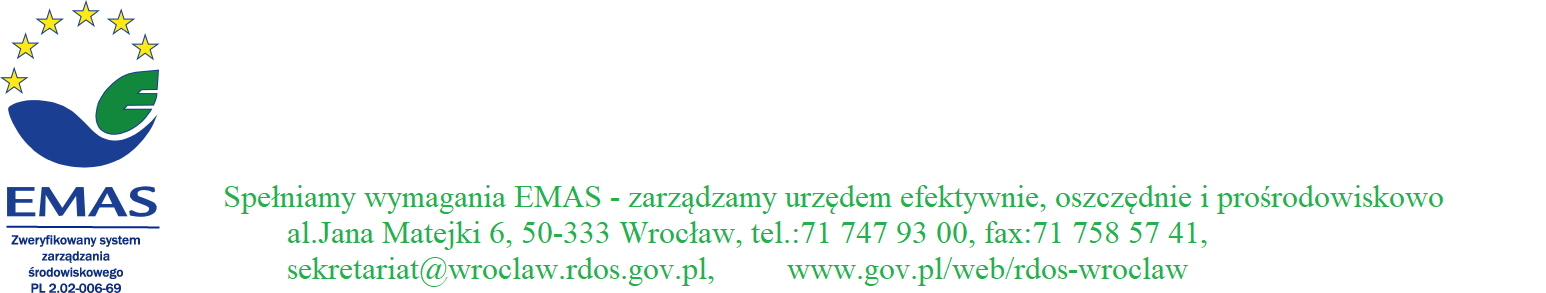 